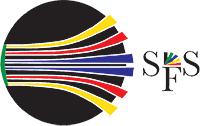 Stipeandda BAJILČÁLA:Duogášbargu/reasearcha:Ulbmiljoavku, gii beassá ávkkástallat du prošeavttain:Mátkestipendii: Makkár mátkkošteamit?Mii lea erenoamáš du prošeavttain?Eará deaŧalaš dieđut mat gullet prošektii/mátkái.Namma:Čujuhus:E-poasta:Telefovdna:SFS bargostipeandda:SFS mátkestipeandda:Jahki:Bargoáigodat, goas goassážii? Gos almmuhuvvo?Dáhtun:Vuolláičála: